STUDENT COMMENTS 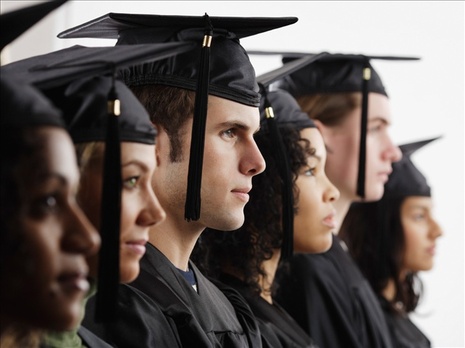 Professor Page Did I mention how much I dislike doing essays!! In all seriousness though, I really enjoyed having you as a professor. You have challenged me in ways other Professors have not. I really wished I had you earlier in my college career; it would have made a world of difference. Professor Page I wanted to thank you for your time this semester. I have truthfully never enjoyed a history class as much as I have with you. I wanted to wish you luck with upcoming classes, and if nothing else hopes they are fun.
Thank youTo Professor Page,Good morning Professor Page. I am writing to thank you for teaching me the skills and knowledge that I needed in order to pass this course. I made it in World His 11. I am so grateful for having you as my instructor. Have a nice summer. Thanks a lot.Hello Professor Page: I just want to share some my thought about the class. As you know as before, World History I is the first regular class which I took. I was recommended that don't take this class because it's too hard to me because my English is not good enough and in fact it's true. I was going to take one or two days then drop it. But I was convinced by your first lecture. I really didn't know "who I want to be" but at least I've thought about that. By saying "you pay and come here to challenge and be challenged", you kept me in your class. In your class, I've studied many things besides the knowledge about history. The experience life as "learn and execute it over and over and over and then fail again, get up and keep trying." and something else which I couldn't take note and remember. Moreover with your enthusiasm, I think that coming your class is the best decision which I've made since I came here. I know that my English, especially my speaking is still poor, my essay and comments were not so good but you encouraged me much. Thank you so much for that. Also thanks for your extra lesson and for asking me smile after I finish talking to you.Professor Page Okay, thank you very much. By the way I did enjoy your teaching methods. You made a very comfortable learning environment where I felt comfortable to have my own ideas as well as ask questions. Thanks again Professor Page,I just wanted to say thank you for such a great semester. I really learned a lot not only about history in your class, but about myself. You really pushed our class to reach our full potential and I think in the end we really learned a lot. After leaving your class I would feel really inspired and motivated to do well. I don't want this to come across as cheesy because I am being honest. Thank you for a challenging and rewarding semester. Hello Professor Page, I just wanted to say thank you for running such a great class. I've learned so much in this class and it helps that you really cared about our knowledge and thoughts rather than focuses on quizzes and tests. Even though I wasn’t successful on ALL of my papers I sure did do a great amount of thinking. You taught me to think in so many different ways and look at things differently, and I ultimately found it to be an extremely interesting class. In some of my courses I am constantly looking at the clock as to when we leave, but as early as our class was I was very much able to stay intrigued by our class discussions. Thank you and I hope you have a great holiday. 

Professor Page:Thank you so much and I have registered for history 2. Getting the letter from the school freaked me out a little bit so I just wanted to make sure. Thank you for a great semester, I truly learned so much from you about history and just life in general, you really made me think about things in a different way.Dear Professor Page: Thank you and hopefully I will see you again when I return to successfully complete my degree. I hope you're having a wonderful winter break and I can't tell you how much I appreciate your guidance. I noticed the wisdom you give to your students goes far beyond the classroom that is highly admirable. Simper fi!!Hello Professor:I just wanted to say thank you. This class has opened my eyes to things that have been happening all around me and I have never notice. Especially the last few videos have made me realize that this country is so small and we as people should open ourselves up to learning about and understanding other culture.Professor Page:It is good to hear you are doing better, I would have to say I was a little disappointed that we didn’t have class because it is honestly the only class I look forward to. I just want to thank you very much for challenging me it has opened up new doors and has been a major confidence booster for me. See you on Friday.Dear Professor:… Honestly, having you as a teacher really gave me a big boost that I needed. The way you teach the class and your philosophy on not only teaching but on life have really impressed me. You’re all about a "go get 'em" attitude and take the world by the balls approach. You have taught me how important it is to think about the reasons and what’s behind the issues not just the facts. It also meant a lot to me for you to single my papers out in front of the class. Because like I said, I didn’t know what to expect going in. Bottom line is thank you.Professor Page:I wanted to thank you for your response I have put a lot of hard work and effort into writing this paper and seeing your comments make me feel very good about myself and makes me confidant that I have written a successful paper. Thanks for being so dedicated to your students and wanting to see them succeed, it means a lot to me. Dear Professor Page:Your name came up yesterday from a faculty member in the English department. He said his students think you're terrific. Just thought you might want to know that. I was impressed!Professor Page:I recently received the grade change that you submitted and was able to apply for graduation on May 19. I just wanted to say thank you for your help, it was greatly appreciated. Had you not assisted me, I would've had to wait until next spring to graduate. You are one of the most efficient and knowledgeable professors I have ever known. Again, thank you so much for your concern and I wish you the best of luck.Professor Page:I am sending you my paper late, because like you have been telling us all year, TIME MANAGEMENT IS KEY! It just got the best of me and I apologize. I am sorry for giving it to you late, but I would rather try harder and pass it in late, then give it to you, when I know I could have done better. Although that is my own entire fault, for if I had managed my time correctly this wouldn't even be an issue. I guess that is why all your students thank you at the end of a semester; you get the concept into our heads until we finally realize! So, I would like to thank you, because you taught us one of the best ways to do well in a class, I just am sorry I had to learn while in yours. It can only get better from here though, so thank you and have a wonderful summer.Professor Page:… I thank you so much for your support. I was nearing a breakdown but I got everything situated but the only problem is that the financial aid office told me they are not sure how I dropping the class will affect my financial aid for next year. Hopefully it won't affect it gravely. I felt a lot better after speaking to you and my advisor and I have reconsidered taking a semester off, I have decided that would be a silly idea seeing as how I am already here. I just need to learn how to manage my time and become a lot more organized. Thank you so much again!!
Hi Professor,I just wanted to wish you a late Merry Christmas and a Happy New Year. I also wanted to thank you for sending my paper back so soon. Needless to say I was pleasantly surprised. I believe the fact that I very much enjoyed your class helped in succeeding in the subject. That was the key for me. It was engaging and intellectually interesting. Your emphasis on critical thinking has influenced me greatly. Every day that I read the news casts online I see the parallels in past and present. So when I vote in the next election, perhaps I'll see a parallel in the present and the future. Hopefully for the better. I strive to be ever the optimist, even during this ongoing storm in history. Thanks again for a fun semester